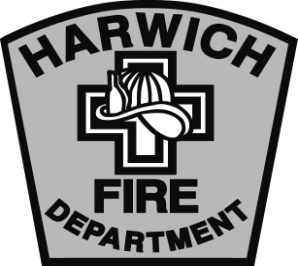 Norman M. Clarke Jr., Chief of Department					Kent J. Farrenkopf., Deputy ChiefMEMORANDUMNovember 2015To:  Station 2 Study CommitteeFrom:  Chief ClarkeRe:  Formation of the CommitteeThe Town Administrator has asked me to form a committee to evaluate the physical needs of Fire Station 2 in East Harwich.  The committee’s charge is rather broad in scope.  I anticipate the committee taking a reasonable amount of time to look at the present condition of Station 2 and project out the mission for that station.  Included in our work will be repairs, expansion and possible replacement or relocation of the building.  Considerations need to be given to the growth of East Harwich, the additional services now being required by Fontaine Urgent Care and possible future regional plans.Committee members are:Chief Norm Clarke Captain John ClarkeFirefighter Joe RegoAttorney Joe McParlandCraig Chadwick, retired Insurance Executive, member of the HFD Photo unitPlease respond to my email with your contact information, phone number(s) address and mailing information.  Thank you for your participation. 